Solidarités en Pays de GexRestons solidaires.Voici des contacts pour rester solidaires en plus de nos réseaux habituels.Ce document est la Mise à jour n°71 au 14 novembre 2022.Vous pouvez le retrouver sur =https://drive.google.com/drive/folders/1tyBqozSAGXZCsuIvKjmbhOp8oJsm9cnj?usp=sharing SOMMAIRE :Les numéros essentielsPour la santéPour l’hébergement et l’accueil de jourPour l’aide alimentaireAutres acteurs de la solidarité (non exhaustif)Soutien aux parentsBoutiques solidaires et ressourcerieAu niveau du Pays de Gex et de Pays de Gex AggloAu niveau des mairies (quelques exemples – non exhaustif)Centre Psychothérapique de l’AinPour se porter volontaire/BénévoleL’importance de continuer à donner son sang :-----------------------------------------------------------------------------Les numéros essentielsPour l’hébergement d’urgence = le 115Les numéros d’urgence généraux =SAMU = 15 - Police = 17 - Pompiers = 18Violences conjugales = 3919 ou les pharmacies ou le 114 par SMSEnfance en danger = 119Association e-enfance, protection des mineurs sur internet = 3018Non au harcèlement scolaire = 3020Pharmacie de garde = 3237CovidNuméro national d’appui psychologique         0800 130 000Vous êtes en souffrance = https://covidecoute.org/ Entourage social, une appli qui peut aider = https://www.entourage.social/ Pour la santéBien évidemment le médecin traitant s’il y en a unPERMANENCE D'ACCÈS AUX SOINS DE SANTÉ (PASS)« Les PASS » est un service d’accès aux droits et aux soins pour les personnes en situation de précarité. Les actions sont menées en lien avec les mairies, les conseils départementaux, les Agences Régionales de Santé, le Samu social, les centres d’hébergement et de réinsertion sociale.Pour prendre rendez-vous :Centre de consultations Gex :	04 56 49 76 04CH Annecy-Genevois :  		04 50 49 67 53St Julien en Genevois :		04 50 49 65 83Retrouvez ici la plaquette PASS en cliquant sur ce lien : plaquette PASSMail de contact = pass@ch-annecygenevois.fr	https://www.ch-annecygenevois.fr/fr/services/permanence-dacces-aux-soins-de-sante-passCentre de planification et d’éducation familiale - Antenne du Pays de GexLe Bois d’Ornex - 4 le Bois d’Ornex - 789 rue de Vessy - 01210 – Ornex
Téléphone : 04 50 42 89 87Horaires d’ouverture : Mardi 11h30 à 16h00Accueil physique sans rendez-vous dans le respect des règles sanitairesPMI (Protection maternelle et Infantile)Sous l’égide du Centre départemental de la solidarité (CDS) Pays de GexAccueil : 62 rue de Genève – 01630 ST GENIS POUILLYNuméro d’appel : 04 50 42 12 65Permanences de puéricultrices sur RDV à Thoiry, St Genis Pouilly, Gex, Divonne les Bains, Ferney VoltaireConsultations médicales sur RDV à St Genis Pouilly, Gex et Ferney VoltaireSage-femme sur rendez-vous à Saint-Genis.Association Ma Bulle Rosecontact@mabullerose.com - www.mabullerose.com – 06 76 91 67 11  Ma Bulle Rose Pays de Gex est une association dédiée aux femmes atteintes du cancer et à leurs aidants. 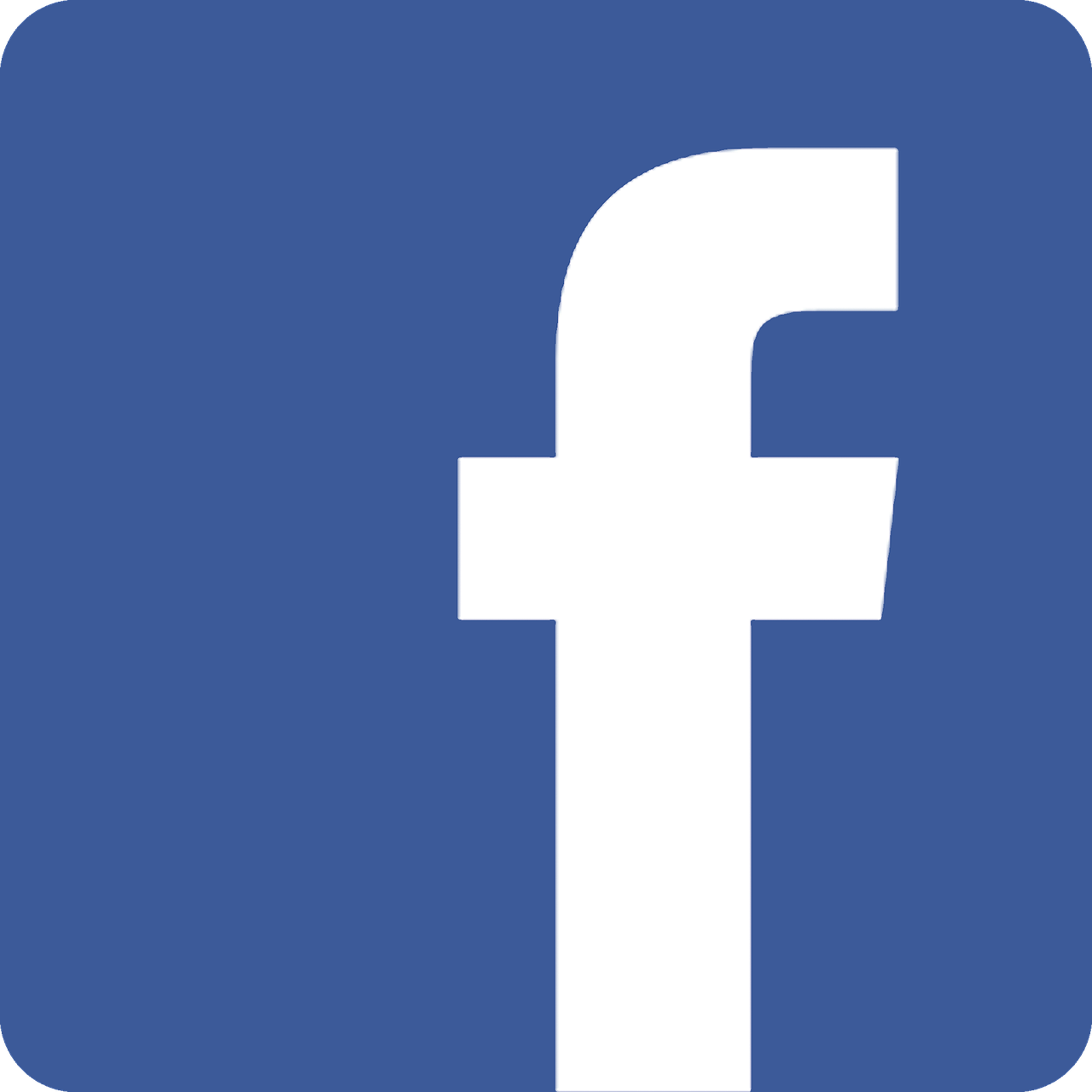 Soutien et accompagnement des personnes du Pays de Gex qui pendant le temps de la maladie se retrouvent isolés, loin de leur centre de soins.Site internet dédié pour apporter des réponses aux questions pratiques que les familles se posent.Ateliers personnalisés pour les patientes et les aidants adultes et enfants, pour libérer la parole, apporter du mieux-être et rompre l’isolement.Sophrologie, Yoga de Samara, Hypnose, Art Thérapie, sports adaptés et bien d’autres activités aideront tous celles et ceux qui en ont besoin et envie. La bienveillance, la discrétion et la solidarité guide chacune de nos actions. Ateliers payants avec un objectif de gratuité à moyen terme.Pour l’hébergement et l’accueil de jourAccueil Gessien – insertion durable des personnesL’accueil de jour (172, avenue des Alpes 01170 GEX - https://www.accueil-gessien.org/) - 04 50 99 81 86. Les services ouverts sont en priorité la laverie, les douches, l’informatique et l’aide au logement. Les maraudes maraudepaysdegex@gmail.com  - du 1er novembre au 28 avril ; 4 soirées par semaine.Centre d’Hébergement Hivernal (CHH) Médian, situé à Ferney-Voltaire. Accueil de personnes en précarité. Toujours passer par le 115 qui alloue les places en fonction des besoins des bénéficiaires.	Pour les autres activités de l’Accueil Gessien : 04.50.41.61.82.Habitat & Humanisme Pays de GexResponsable de l'antenne, Christian Hinnerblesse, est joignable au 06 44 84 17 72 ou par mail : c.hinnerblesse@habitat-humanisme.orgPour l’aide alimentaireRestos du cœur GEXResponsable = Danielle Gruffat - ad01.gex@restosducoeur.org410, avenue des Alpes 01170 Gex - 04 50 41 47 14Local de distribution près du camping des GenêtsDistribution les vendredis de 12h30 à 17h30 heures – merci aux familles de respecter les horaires qui vous ont été attribués.Début de la campagne d'hiver vendredi 25 novembre 2022 - Le centre de Gex sera donc fermé du 29 octobre au mercredi 23 novembre 2022. Inscriptions lors des derniers vendredis de distribution d'octobre et 2 autres demi-journées en novembre à définir ultérieurement.Réunion annuelle des 4 centres et dépôts des restos du Cœur du Pays de Gex le jeudi 24 novembre 2022 à 14 heures salle Jean Monnet à Saint Genis Pouilly. Elus et bénévoles sont conviés, ainsi que toute personne intéressée par l’association.Pour toute urgence, vous pouvez contacter le 06 07 30 83 39.Restos du Cœur Ferney-VoltaireResponsable = Chantal - restoferney@laposte.net 5, avenue des Alpes 01210 Ferney-Voltaire - 09 81 61 90 38Fermeture de la campagne d’été le 29 octobreOuverture de la campagne d’hiver et distribution les mardis et vendredis du 22 novembre au 10 mars inclus de 14h30 à 16h30Restos du Cœur Saint-Genis PouillyResponsable = Hélène - ad01.stgenis@restosducoeur.org  20 rue de Pouilly 01630 St Genis-Pouilly - 04 50 28 27 74  Inscriptions sans rendez-vous (mais obligatoire sauf urgence) pour la campagne d’hiver le mardi 15 novembre de 9h à 13h et le jeudi 17 novembre de 13h à 17h. Apportez tous les documents nécessaires à la bonne appréciation de votre situation (revenus, aides, charges locatives et autres). Vous pouvez également transmettre ces informations par mail pour gagner du temps. A partir du 22 novembre, distribution les mardis de 14h à 16h30 et les vendredis de 13h à 15h30 pour les personnes inscrites Vestiaire ouvert à tous, les jours de distributionEn cas d’urgence, contacter Hélène (06 69 13 42 33) / Sophie (06 37 98 94 24) Restos du Coeur Divonne-les-BainsResponsable : Jacqueline Reymond - ad01.divonne@restosducoeur.org73, avenue des Thermes 01220 Divonne-les-Bains - 04 50 20 94 81 / 06 77 50 01 52Distributions le vendredi de 13h30 à 16h30.Campagne d'hiver 22/23 - distributions et inscriptions les vendredis de 13h30 à 16h30 à partir du vendredi 25 novembre 2022  Croix-Rouge FrançaiseUnité locale du Pays de Gex - Responsable = Marie-Claude Vannierul.paysdegex@croix-rouge.fr	- www.croix-rouge.fr453, route du Nant, 01280 Prévessin-Moëns - 04 50 42 40 35Vesti-boutiques : Prevessin : 453, Route du Nant - mardi 14h/17h00 ; samedi 9h30/11h30Versonnex : 93, rue de l'Europe - Jeudi 14h/17h ; Samedi 9h30/12h00 – 04 50 28 91 44Aide alimentaire :Epicerie sociale ouverture un vendredi sur deux de 9h à 12h sur RDV - Dossier à monter avec une assistante sociale - lieu : Prevessin, 453, Route du Nant, PrévessinDistribution avec le camion, tous les 15 jours, toute l’année - Dossier à monter avec une assistante sociale - passage à domicilePossibilité de colis alimentaires en cas d’urgence, à retirer au local à PrévessinAide financière :Dossier à monter avec une assistante sociale, uniquement présentation de factures. Autres acteurs de la solidarité (non exhaustif)Ni Putes ni Soumises – Accueil de jour des femmes victimes de violences conjugalesResponsable = Margaux Pradon – Juriste-Directrice - contact@npns01.frAccompagnement téléphonique au 07 68 80 87 13 Les permanences d’accueil :Ferney-Voltaire, 12 bis rue de Gex =
Permanences juridiques et sociales : lundis et vendredis de 09h00/11h00.Saint-Genis-Pouilly Espace George Sand =
Permanences juridiques et sociales : les mardis de 10h00 à 12h00Gex, Résidence Château Gagneur =
Permanences juridiques et sociales : les lundis de 12h15 à 14h15Divonne, 73 Av. des Thermes, salle associative 2 =
Permanences juridiques et sociales les mardis de 14h30 à 16h30, Valserhône, Centre Marinet =
Permanences juridiques et sociales les jeudis de 10h00 à 12h00Les permanences psychologiques :Ferney-Voltaire, 12 bis rue de Gex =
Permanences psychologiques les lundis et vendredis de 11h00 à 15h00Saint-Genis-Pouilly Espace George Sand =
Permanences psychologiques les jeudis de 9h00 à 12h00Cours de français : Renseignements par tél. au 07 68 80 87 13Association "J'ai compris, j'agis"Lutte contre les violences conjugales et intrafamiliales77 Rue de l'Horloge - 01170 GEX FEDRIGO-ALIMI Linda, PrésidenteTel : +33 7 88 49 63 26 Mail : JCJA.paysdegex.01@gmail.com Site internet : https://jaicomprisjagis-association.fr/"J’ai compris, j’agis", créée en septembre 2020, a pour but de lutter contre les violences conjugales et intrafamiliales. Nous accueillons les victimes et auteurs, Femmes et Hommes de tous âges (adultes et enfants). Nous leur apportons une aide concrète et nous les orientons afin que chaque personne retrouve dignité et espoir.Permanences d’accueil :Lundi : mairie de Saint-Jean de Gonville de 9h à 12hMardi : mairie de Gex de 9h à 12hJeudi : mairie de Grilly de 9h à 12hVendredi : mairie de Divonne-les-Bains de 12h à 18hCimade – accueil des personnes sans papiersResponsable : Jean-Marc Gaillard & Janine Sommer - paysdegex@lacimade.org Maison Saint-Pierre – 11, rue de Genève 01210 Ferney-VoltaireTéléphone d´urgence 06 70 09 38 98La Cimade accueille les demandeurs à :Bellegarde Les premiers mardis du mois de 17h30 à 19h30, les autres mardis de 9h à 11h30 au Centre Jean MarinetSt Genis-Pouilly le mercredi 14h à 16h30 au 28 rue de PouillyFerney-Voltaire le vendredi 9h à 12h - Maison Saint-Pierre, 11 rue de Genève.Espoir GessienResponsable : Paul Rychen espoir.gessien@orange.fr - http://espoirgessien.fr06 85 63 99 44« Intervenir dans les domaines de la pauvreté, de l'entraide, de l'accueil des exclus ».Dans la limite des locaux à sa disposition, l'Association tend à favoriser l'hébergement de toute personne se trouvant dans une situation d'urgence, sans discrimination aucune. L'Association vise aussi l'autonomisation des personnes accueillies".ANNONCE POUR LES ASSISTANTS SOCIAUX ET ASSOCIATIONS DU PAYS DE GEX : L’association « Espoir Gessien » a le plaisir de vous informer qu’une permanence est assurée tous les vendredis et un mardi par mois (exceptée pendant les vacances scolaires) de 9h à 11h au hameau soit au 1083, avenue du Jura à Sergy.Lors de ces temps d’ouverture, des bénévoles sont présents pour accueillir les personnes qui auraient besoin de prendre une douche ou de laver leur linge en machine. De même, un temps de partage, de discussion et de convivialité autour d’un café est également proposée à tous ceux et celles qui le désireraient.De plus, un mardi par mois, de 14h à 16h une permanence avec un docteur dispensant divers conseils médicaux (sans délivrance d'ordonnance) est assurée et offerte (11 octobre,8 novembre, 6 décembre).Association Aliascontact@alias01.org   Site Web : https://www.alias01.orgL’association ALIAS 01 Association Locale d’Intégration, Accueil et Solidarité accompagne des personnes réfugiées dans le Pays de Gex.Accompagnement dans de nombreux domaines de la vie quotidienne : Hébergement, démarches administratives, aide alimentaire, aide matérielle, aide financière, apprentissage du français, scolarisation des enfants, santé, transport, recherche d’emploi.Les membres de l’association, apolitique et laïque, sont des personnes bénévoles, de tous âges et de toutes professions mobilisées autour des valeurs de fraternité, d’humanisme et de solidarité.Secours Catholique – antenne de Ferney-VoltaireResponsable : Denys Perrin - ferney.010@secours-catholique.orgEn cas d’urgence, appeler le 06 77 86 36 87« Donnons aux plus fragiles le pouvoir de reprendre leur avenir en mains »Accueil convivial ouvert à tous : Café, thé, biscuits, discussions … Entretiens particuliers (aide administrative, conseils, etc.) Le lundi de 14h30 à 16h30 : Cure de Ferney, salle Benoît XVI.En cas d’urgence, également le mercredi sur rendez-vous (par téléphone ou mail, voir coordonnées ci-dessus)Secours Catholique – antenne de Saint-Genis Pouilly8, rue du Bordeau 01630 Saint-Genis-Pouilly – 07 48 12 10 35 - saintgenis.010@secours-catholique.org - Les premiers et troisièmes mardis de chaque mois de 14h à 16hPermanence d’accueil et d’écouteAide aux démarches administrativesEcrivain publicActivités conviviales de lutte contre l’isolementHors permanence, des bénévoles sont également disponibles par téléphone au 07 48 12 10 35 ou par email saintgenis.010@secours-catholique.org Secours Populaire FrançaisAssociation de solidarité enregistrée à la préfecture de l’Ain   Antenne de Pays de Gex - spfsaintgenispouilly@gmail.comM.Joël Pagot au 06 48 07 95 86 - Mme Yusra Hilal au 06 77 25 73 61Ø  Permanence à Ferney-VoltaireLes Lundis de 14h00 à 17h00  Adresse : maison Saint-Pierre,11 rue de Genève 01210 FerneyØ  Permanence à Saint-Genis Pouilly :Les mardis de 14h30 à 17h00Adresse : 9 rue de Gex - Saint-Genis Pouilly L’engagement du Secours populaire français est simple, clair et concret : rendre leur dignité à ceux qui se replient, qui s’isolent, qui subissent dans tous les aspects de leurs vies quotidiennes, les conséquences de la pauvreté ou de la précarité à travers :L’accueil, L’aide alimentaire, L’accès à des produits d’hygiène, L’aide vestimentaire, L’aide à la scolarité, Les vacances, un levier contre l’exclusion.« Tout ce qui est humain est nôtre »Alcooliques Anonymes Pays de GexVous répond 24h/24 au 04 50 42 26 28 ou 04 50 41 81 71Drogue Info ServiceEcoute et orientation pour les problématiques d'addictions. N° national 0 800 23 13 13 – www.drogue-info-service.frCENTRE SALIBA GEX – CSAPAcentresaliba@orsac-cpa01.frEspace République, 215 rue Jules Ferry - 01630 SAINT-GENIS POUILLY
Tél : 04 74 52 28 59            Site web : www.cpa01.frAccompagnement de toute personne qui se trouve en difficulté avec des pratiques addictives avec ou sans substances (usagers, familles, entourage).Accueil sur rendez-vous pris par téléphone du lundi au vendredi de 9h à 12h30 et de 13H30 à 17h. - Accueil, évaluation et accompagnement psychologique, médicale, infirmier et social- Orientation vers d’autre structures, préparation au sevrage…- Prévention des conduites addictives- Délivrance de Traitements de Substitution aux Opiacés.- Réduction des risques et des dommages des conduites addictives.Rdv uniquement par téléphone pour les personnes se sachant Covid +, cas contact ou présentant des symptômes significatifs.D.I.R.E (Dépendance Information Réflexion Ecoute)Prévention des dépendances et des conduites à risques liées à l’adolescence
Tél : 04 50 41 77 46 - http://www.dire.mon-paysdegex.fr/ Les psychologues de l’association vous écoutent au 06 84 36 25 25Centre Socioculturel Les Libellulessecretariat@cscleslibellules.fr 228 avenue des Alpes 01170 Gex – 04 50 28 34 17
www.cscleslibellules.fr pour voir toutes les activités pour les petits et les grands. Toutes les activités sont organisées dans le respect des gestes barrière.Horaires de l'accueil physique :Lundi 14h-17h, Mercredi 9h-12h, Jeudi 9h-12h et 14h-17hPermanence téléphonique : tous les jours - 07.71.10.59.76WANTED = Nous recrutons pour notre structure :Un animateur social et culturel (H/F) - CDI - 35h/semaineUn animateur enfance-jeunesse (H/F) - CDI - 30h / hebdomadaire annualiséesDes animateurs accompagnement à la scolarité (H/F) - CDD - 8h/semaine> Consultez les offres d'emploi !Et 2 services civiques :Un animateur ludothèque et famille (H/F) - 24h/semaine sur 8 moisUn animateur accompagnement social et numérique (H/F) - 24h/semaine sur 8 moisConsultez les offres de volontariat !La Chenaillette3 rue Lafayette – 01630 Saint Genis-Pouilly - 04 50 20 62 01alrapp@lachenaillette.mon-paysdegex.frhttps://www.lachenaillette.mon-paysdegex.fr/La Chenaillette est un lieu où les petits enfants depuis la naissance jusqu’à l’âge de 4 ans peuvent venir accompagnés d’un adulte (père, mère, grands-parents, assistante maternelle, etc.).Dans ce lieu, l’enfant a l’occasion de rencontrer d’autres enfants et d’expérimenter l’entrée dans la vie sociale dans un cadre sécurisant.  La Chenaillette est aussi un lieu où les adultes qui accompagnent les enfants peuvent se rencontrer et rompre une solitude souvent pesante. Ils peuvent aussi, s’ils le désirent, parler avec l’équipe d’accueillants des tracas et des interrogations que suscite la vie avec les enfants, en sachant qu’aucun jugement ne sera porté.Horaires d’ouverture :MARDI après-midi	: 14h30 à 17h30JEUDI matin		:   8h30 à 11h30VENDREDI matin	:   8h30 à 11h30La Chenaillette est fermée pendant les vacances scolairesAssociation La Sauvegarde - ADSEA 01, prévention spécialiséePrévention Pays de Gex : 13 rue des Alpes – 01210 FERNEY-VOLTAIRE Tél : 04.80.37.00.01https://www.sauvegarde01.fr/prevention-specialisee-2/La Prévention Spécialisée est une forme d’action éducative menée dans le milieu de vie des jeunes âgés de 11 à 21 ans, en rupture ou en souffrance, en voie de marginalisation ou marginalisés. Cette intervention relève des missions de l’aide sociale à l’enfance placée sous la responsabilité des départements (Conseil Départementaux). L’équipe du Pays de Gex est formée d’une éducatrice et d’un éducateur en prévention spécialisée ainsi que d’une médiatrice sociale.Sur Ferney-Voltaire :Laetitia Donazzolo, éducatrice Prévention spécialisée : 06 73 38 86 84laeticia.donazzolo@sauvegarde01.frMme Monteiro Annie, médiatrice : 07 85 01 07 37annie.monteiro@sauvegarde01.frSur Saint-Genis :Illyass Elaarouani, éducateur - 07 76 57 15 47Ilyass.elaarouani@sauvegarde01.frDispositif Ain'visible
Le dispositif est porté par la Sauvegarde 01 sur le pays de Gex et en lien avec la Mission Locale de Gex et l'E2C d'Oyonnax.  Ce dispositif consiste à aller à la rencontre de jeunes (16 à 29 ans) sans emplois ni formations, inscrits dans aucunes institutions publiques. L'objectif est de ramener ces jeunes vers les institutions de droit commun et de leur faire bénéficier d'un accompagnement social et professionnel. Les jeunes en demande sont repérés en s'appuyant sur des acteurs locaux en contact avec eux ou leurs familles... Nous devons être présents sur des évènements, des lieux de passage afin de pouvoir les rencontrer...Pour ensuite diagnostiquer leurs situations et les rediriger vers les partenaires adaptésAssociation Colosse aux pieds d’argileL'association Colosse aux pieds d'argile propose des sensibilisations pour les enfants - de 7 à 18 ans, par tranches d'âge - et pour les adultes - enseignant·es, entraîneur·es, dirigeant·es, parents... - aux risques de violences sexuelles, de harcèlement et de bizutage. Des formations pour les professionnels sont également dispensées.
"Ne laissons pas les violences gagner du terrain."
Si vous souhaitez faire intervenir l’association sur le Pays de Gex, vous pouvez contacter :
Salomé GRELAUD - aura.est@colosse.fr - 06.78.61.50.81
Anthony SAVOIE - aura@colosse.fr - 06.70.72.22.47Mission Locale Oyonnax Bellegarde GexSite de Gex - 148 rue du commerce - 01170 GexTél : 04 50 41 60 46 -  accueil.gex@mlobg.frPermanences sur rendez-vous sur Ferney Voltaire et St Genis pouillyPlus d’informations https://www.mlobg.fr/ - ou sur Facebook et InstagramAssociation loi 1901, membre du service public de l’emploiAccompagnement des jeunes de 16 à 25 ans révolus sortis du système scolaire.Les conseillers de la Mission Locale accompagnent les jeunes sur l’orientation, la formation, l’alternance, l’emploi et l’accompagnement global.Santé et handicap :Travail sur l’accès aux droits et aux soinsAction de prévention santé en partenariat avec la banque alimentaire, Saliba, la CPAM, le SDIS 01, le CPA, le CMP….Dossier MDPH, orientation professionnelle spécialisé ;Prescripteurs d’aide AGEFIPHAide alimentaires et aides financières divers…….Logement :       Aide au montage dossier APL, demande de logement socialHabilité pour FSL et label prioritaireAide pour hébergement d’urgencePartenariat avec la résidence sociale alfa 3A pour le logement d’urgence……MobilitéAides financièresAction de préventionAssociation Chers Voisins Pays de GexChers Voisins est une association qui favorise la création de lien social par des temps.
de rencontre et de convivialité et des projets collectifs animés par des habitants
bénévoles (fitness, troc de vêtements, couture, tricot, marche, cuisine, jardinage, yoga, vide-greniers, repas, ateliers thématiques etc.). https://www.facebook.com/chersvoisinspaysdegex/L'équipe de Gestionnaires-Animatrices accompagne la dynamique locale et l'animation des Maisons des Projets et de la Chers Voisins Mobil'.
• Maison des Projets du Pré Journans - 344 rue des Aulnes à GexMercredi et vendredi : 10h - 13h / 14h - 17h• Maison des Projets Terres d'Harmonie - Bâtiment S au 115 rue des Lapidaires à Gex (nouveau quartier derrière le clos des Abeilles)Mardi : 16h - 18h30Mercredi : 10h - 13hVendredi : 14h - 17hNous contacter : Alexia JORAT - a.jorat@recipro-cite.fr - 06 11 76 75 74Marine LE FLOC'H - m.lefloch@recipro-cite.fr - 06 31 25 16 66 Mila MARINO - m.marino@recipro-cite.fr - 06 15 83 25 64Les jardins d’entraide Pays de Gex - VersonnexDepuis le printemps dernier, les Jardins d'entraide du Pays de Gex entretiennent une parcelle jardinée sur cette commune. Les légumes, fruits et aromatiques qu'ils récoltent sont à destination des plus démunis via des associations locales (Resto' du Coeur, Secours Populaire et/ou Catholique). Pour les joindre, la page Facebook : https://www.facebook.com/Les-jardins-d-entraide-Pays-de-Gex-116040023377347United Riders 01unitedriders.paysdegex@gmail.com United Riders ONG est une Organisation Non Gouvernementale de bikers qui agit auprès des personnes en précarité. L’antenne du Pays de Gex a été créée en septembre 2020.En particulier, l’antenne récolte et distribue des vêtements, produits d’hygiène et aliments pour animaux de compagnie.Association EclatEspace Diderot - 20, chemin des Tattes du Moulin - 01280 Prévessin Moëns04 50 42 28 05 - www.association-eclat.orgMickaël LOONÈS, Directeur Association ÉclatL’association Éclat gère 2 foyers d’hébergement, 1 service d’accueil de jour, 1 service d’accompagnement à la vie sociale pour personnes en situation de handicap, ainsi qu’un centre de loisirs « pluriel » et un service d’accompagnement éducatif pour les enfants en situation de handicap. Vous trouverez des informations plus précises sur le site internet de l’association. Atypik LandSylvaine Rupf - Collectif Atypik Land - atypikland@gmail.com - 06.71.60.49.36Facebook : @atypiklandAtypik Land est un collectif en faveur des personnes avec handicaps invisibles. Il est composé de parents d'enfants avec handicaps, d'adultes concernés, de leurs aidants et de sympathisants. Le but de ce collectif est de co-construire des solutions pour les personnes concernées restées sans solution : aide, orientation, construction de solutions complémentaires à l'existant...22. Association Coup de Cœur133 rue des vergers de Thoiry - 01710 THOIRYResponsable : Mme RIYANI Ouahiba Contact : 06.24.55.91.08 ou 06.30.26.75.52 ou +41 79.477.33.43coupdecoeur.asso@gmail.com L'association Coup de Coeur mène des opérations diverses pour aider les personnes les plus fragiles. Nous mobilisons nos ressources humaines et financières lors de nos actions de solidarité :  la distribution alimentaire, de vêtements ou de matériels (scolaires, immobiliers etc.) et l'accompagnement des personnes en fonction de leurs besoins (primaires et autres). Notre association vise à promouvoir le lien social à travers des rencontres et le partage des expériences humaines avec notre Bibliothèque Humaine.Soutien aux parentsMaison des familles - Le Prieuré – Bât. W - 74 impasse du goûter - 01280 PREVESSIN-MOENShttp://www.prevessin-moens.fr/maison-des-famillesmaisondesfamilles@prevessin-moens.fr - 04 50 40 51 69 Géraldine GUILLOT-CRUYPENNINCK - Coordinatrice Maison des FamillesTél. : 06 07 55 60 45Le Point Ecoute Parents (PEP)Pour les parents qui rencontrent des difficultés de communication avec leurs enfants et adolescentsRDVs personnalisés avec des professionnels spécialisés :Les samedis de 9h à 12hLe Point Ecoute Couples (PEC)Pour les couples, ou personnes seules, qui ont besoin d’être écoutés, soutenus, de dépasser un moment difficile.RDVs individuels avec une conseillère conjugale et familiale agrée :Les lundis de 10h à 12h – les jeudis de 14h à 16h – autres dates possibles.L’Espace AidantsGroupe de parole « aidants » animé par une psychologue spécialiséeLes 1ers mardis du mois de 14h à 15h30Boutiques solidaires et ressourcerieLa Ressourcerie du Pays de GexZA de la Maladière 290 rue de Perruet 01170 Ornexressourceriepaysdegex@alfa3a.org – 04 82 50 02 51 - www.agcr.alfa3a.net  Gérée par l’association Alfa3A, la Ressourcerie du Pays de Gex collecte des objets et meubles inutilisés afin de les valoriser en atelier puis de les revendre.Sa mission : être prévoyante pour l’environnement en créant des emplois grâce à une économie solidaire.Pour donner, sur place :Lundi :13h30 - 17h30Mardi au vendredi : 8h45 - 12h / 13h30 - 17h30Samedi : 8h30 - 17h30Pour acheter et réutiliser, la boutique est ouverte :Lundi : ferméMardi : 14h30-17h30Mercredi et vendredi : 9h-12h30/14h-17h30Jeudi : 14h-17h30Samedi : 9h-17h30La ressourcerie ne fonctionne pas les dimanches et jours fériés.L’insertion professionnelle :C’est un pilier de la raison d’être de la Ressourcerie. La ressourcerie embauche donc des salariés en insertion en CDDI, 80% temps plein. C’est un moyen de rebondir dans la vie active tout en étant accompagné. Les salariés en insertion occupent des postes à la collecte, à l’atelier et à la boutique. Pour plus d’informations, ressourceriepaysdegex@alfa3a.org – 04 82 50 02 51.  Les boutiques solidaires AGCRLa boutique solidaire, meubles et objets - Saint-Genis-Pouilly - L29 rue du Tiocan* les mercredis, jeudis et vendredis de 13h à 17h30* Le samedi de 8h30 à 13h30Meubles, vaisselle, bibelots - Livres, disques (dont vinyles) - Jeux et jouets - Matériel de sport et vélos - Electroménager et HIFI - Sommiers et matelasCAMELEON, friperie - Gex - Place du feu de l’Oie(Entre la rue des Terreaux et la rue du Commerce)Les mercredis, jeudis et vendredis de 13h à 17hLe samedi de 9h15 à 13h15Vêtements pour hommes, femmes, enfants et bébés - Matériel de puéricultureCAMELEON, friperie - Ferney-Voltaire - Chemin de Colovrex (Foyer Schweitzer)Les mercredis, jeudis et vendredis de 13h à 17hLe samedi de 9h00 à 13h00Vêtements pour hommes, pour femmes et pour enfants.Au niveau du Pays de Gex et de Pays de Gex AggloCLIC - Centre local d'information et de coordination Pays de Gex agglo - 167 rue de Genève à Gex - clic@paysdegexagglo.fr04.50.41.04.04 - https://www.paysdegexagglo.fr/Service dédié aux personnes de 60 ans et plus, aux proches aidants, aux personnes de 50 ans et plus en situation de handicap et aux professionnels qui interviennent auprès de seniors.Le Clic a vocation à vous informer sur les aides auxquelles votre situation, ou celle de la personne que vous accompagnez, peut donner lieu (aides financières, aides techniques, soutien aux aidants, accueils de jour, établissements adaptés, intervenants à domicile …) mais aussi à vous accompagner dans vos démarches.Lieu de coordination le Clic se charge également de faire le lien avec les professionnels afin de trouver en concertation avec ces derniers les solutions les plus adaptées à vos demandes et besoins.Il est rappelé que toute personne peut faire part au Clic d’une situation lui paraissant préoccupante notamment pour des personnes présentant une détresse morale (le Clic est la porte d’entrée vers la Cellule de prévention des situations de détresse de la personne âgée). Le Clic est ouvert du lundi au vendredi de 9h à 12h et de 14h à 17h. (Sauf le mardi matin et vendredi après-midi). Site https://www.happyvisio.com/ est toujours d'actualité. Un vaste choix de conférences, exercices, ateliers est disponible. Maison Départementale des Personnes Handicapées (MDPH)Numéro d’astreinte = 30.01 ou mdph@ain.fr Centre départemental de la solidarité (CDS) Pays de GexNuméro unique d’appel = 3001.62 rue de Genève - Saint Genis Pouilly - http:/www.ain.frL’accueil est ouvert le lundi de 13h30 à 17h, du mardi au vendredi de 9h à 12h30 et de 13h30 à 17h, sans rendez-vous.Les assistantes sociales reçoivent uniquement sur rendez-vous à Thoiry, St Genis Pouilly, Gex, Divonne les B, Ferney VoltaireSage-femme sur rendez-vous – se déplace sur tout le Pays de Gex à domicile.Espace France Services135 rue de Genève 01170 Gex – 04 50 99 99 72 – msap@paysdegexagglo.frSanté, famille, retraite, droit, logement, impôt, recherche d’emploi, accompagnement au numérique, les agents de la Maison France services vous accueillent et vous accompagnent pour toutes vos démarches administratives du quotidien au sein d'un guichet unique.Ouvert au public avec ou sans RDV le lundi, mardi, jeudi et vendredi de 9h à 12h30.Sur rendez-vous uniquement le mercredi toute la journée et le lundi, mardi, jeudi de 14h à 18h et le vendredi de 14h à 16h.Plus d'informations sur :https://www.paysdegexagglo.fr/9339-espace-france-service.htmLe Point JusticePoint-Justice du Pays de Gex - 135 rue de Genève – 01170 Gex(Entrée du bâtiment : 148 rue du Commerce)Du mardi au vendredi de 9h à 12h et de 14h à 16h30.Le Point-Justice est un lieu d’accueil gratuit et confidentiel où, dans le cadre de permanences, des professionnels vous informent sur vos droits, vous aident et vous orientent dans vos démarches juridiques.Ces permanences vous permettent :De connaître vos droits et vos obligations ;D’être conseillé lors de désaccord ou de conflit avec ses voisins, sa famille, son employeur… ;D’être aidé en tant que victime ;De s’informer sur la médiation familiale ;De résoudre un conflit à l’amiable.Pour plus d'informations : https://www.paysdegexagglo.fr/9338-le-point-justice.htmPour être orienté le professionnel qui pourra vous aider et prendre RDV contactez le numéro unique de l’accès au droit : 30 39 (APPEL GRATUIT)Centre d’information sur le droit des Femmes et des familles (CIDFF) www.cidff01.fr - cidff01@cidff01.fr Le CIDFF de l’Ain, membre du réseau national des CIDFF, exerce une mission d’intérêt générale confiée par l’Etat dont l’objectif est l’égalité entre les femmes et les hommes par l’accès aux droits, l’accès à l’emploi et la formation, la lutte contre les violences sexistes en vue d'une autonomie des personnes et particulièrement des femmes.SUR RENDEZ-VOUS UNIQUEMENT, dans le Pays de Gex :GEX : 1er et 4ème vendredi du mois + 4ème mardi du moisAdresse : Point d’accès au droit – 148 Rue du Commerce à GexTel / Prise de RDV : 04.50.41.35.86 (PAD de Gex)SAINT GENIS POUILLY : 4ème mardi du mois  Adresse : Mairie – 94 Rue de la RépubliqueTel / Prise de RDV : 04.74.22.39.64 (CIDFF 01 – Bourg en Bresse)Groupe d’Entraide Mutuelle du Pays de Gex70, rue de Meyrin 01210 Ferney-Voltaire www.gemdupaysdegex.com Gem.paysdegex@orange.fr 04 50 42 18 21 / 06 31 79 98 95Le GEM est un espace d’accueil et d’expression destiné à toute personne se reconnaissant des difficultés psychologiques et/ou d’isolement social.Les lundis, mardis, jeudis et vendredi : 9h-17hMercredi 9h-12h ; un Samedi par mois 14h-17hADAPA – Association Départementale d’Aide aux Personnes de l’Ain04 74 45 59 60 – www.adapa01.fr – contact@adapa01.com Membre du réseau national UNA, l’ADAPA propose des services d’aide, d’accompagnement et de soins sur tout le département de l’Ain.L’association s’adresse à tout public, et plus particulièrement aux personnes fragilisées par l’âge, la maladie ou le handicap, ayant fait le choix de rester à domicile.Le responsable de votre secteur se déplace à domicile gratuitement et sans engagement afin d’évaluer vos besoins.ANTENNES :·         Antenne de Gex : 228 avenue des Alpes – 01170 GEX·         Antenne de de Saint Genis Pouilly : Maison de santé - 110, rue Germaine Tillion - 01630 ST GENIS POUILLYAu niveau des mairies (quelques exemples – non exhaustif)Cessy - Soutien aux personnes fragiles350 Rue de la Mairie, 01170 Cessy - http://www.mairie-cessy.fr/CCAS (Centre Communal d’Action Sociale) : 04 50 41 56 46 - ccas@mairie-cessy.fr Le CCAS reçoit le jeudi de 14h à 16h sans rendez-vous et les autres jours uniquement sur rendez-vous.
Serenella VIPREY, vice-présidente CCAS et adjointe au maireMarina POLIGNE, service logement et aide sociale CCAS – 04 50 41 70 10Laura PRUDENTINO, manifestations CCAS - 04.50.41.56.46Chevry230, route de Prost 01170 Chevry – 04 50 41 02 35https://www.ville-chevry.fr/ - mairie@ville-chevry.fr Les élus municipaux sont à la disposition de tous les habitants pour les aider dans les gestes du quotidien :​Effectuer des courses de proximité : alimentaires, pharmacies, premières nécessités…Informer sur les droits et les démarches à effectuer en cas de suspicion de maladie ou en cas de maladie…Effectuer des démarches administratives (contact avec le laboratoire, caisse d’assurance maladie, accès à internet, renseignements en lien avec l’épidémie…)Appeler pour cela le 04 50 41 02 35 – de même pour signaler des personnes en besoin d’aide sur la commune.Divonne-les-BainsHôtel de ville – 73 avenue des Thermes 01220 Divonne-les-Bainswww.divonnelesbains.frAmélie Bricnet - Responsable du CCAS et des affaires socialesTél.  04 50 20 45.95 - Fax 04 50 20 47 87Courriel :  ccas@divonne.fr  Equipe d'entraide du Pays de Gex à Divonne-les-BainsLes bénévoles du Vestiaire de l'Equipe d'Entraide du pays de Gex sont heureux de vous accueillir :- tous les lundis de 15h30 à 17h30 heures,- tous les jeudis de 14 à 17 heures,- le 1er samedi matin de chaque mois de 9h30 à 11h30Large choix de vêtements d'occasion en bon état et à petit prix - Ouvert à tous - Derrière l'Hôtel de ville de Divonne les Bains.Nous sommes à la recherche de bénévoles pour le tri des vêtements les lundis, mercredis et jeudis toujours les après-midis. Si vous êtes intéressés, merci de contacter C. Hayotte au : 04 50 42 01 13 le soir après 20 heures.Echenevex267 rue François Estier 01170 ECHENEVEX - 04 50 41 56 56
mairieechenevex.frFerney-VoltaireAvenue Voltaire, 01210 Ferney-Voltaire - 04 50 40 71 21https://www.ferney-voltaire.fr/   ccas@ferney-voltaire.frAccueil des habitants de la commune uniquement sur rendez-vous au 04.50.40.18.60.GexMairie de Gex - 77 rue de l’Horloge - BP 407 01174 GEX Cedexhttps://www.gex.fr/Si vous connaissez des personnes vulnérables et isolées, nous vous remercions de contacter la mairie :Par téléphone : 04.50.42.63.00 ou 04.50.42.63.29Par mail : mairie@ville-gex.fr   ou  ccas@ville-gex.fr Grilly34 Chemin Jacques Belay, 01220 Grilly - 04 50 20 71 79https://www.mairie-grilly.fr/ - info@mairie-grilly.fr Les horaires d’ouverture de la Mairie sont : 8h30 à 12h00 les lundis, mardis, jeudis, vendredis et samedis.Ornex45 Rue de Bejoud, 01210 Ornex      www.ornex.frService social - Laëtitia DOUILLIEZ 07 70 00 26 04 social@ornex.fr Bénévoles = N’hésitez pas à vous faire connaître auprès de Laetitia (07.70.00.26.04) ou de Cathy Biolay 06.07.94.27.69.Prévessin-Moëns27 Chemin de l'Église, 01280 Prévessin-Moënshttp://www.prevessin-moens.fr/ - 04 50 40 51 09.social@prevessin-moens.fr 
Lundi, mardi, jeudi et vendredi : 8h30 12h – 14h 17h - mercredi : 08h30 12hL’accueil de la Mairie est ouvert aux horaires habituels. Les services Urbanisme (ADS), CCAS/logement, Etat-Civil/Cimetière reçoivent uniquement sur rendez-vous.Le service de transport à la demande Proxi’M fonctionne normalement : ce service est réservé aux habitants de la Commune en situation de handicap et aux personnes de 60 ans et plus ou en situation de handicap pour les rdv médicaux et visites aux personnes hospitalisées ou en EPAHD, informations et réservations auprès du CCAS ou de l’accueil de la Mairie.Ecrivain public : aide par un bénévole pour les habitants de la Commune pour écrire un courrier ou effectuer une démarche administrative sur rendez-vous.Logement social : vous pouvez trouver tous les renseignements concernant les demandes de logement, les bailleurs sociaux… sur le site de la Commune : http://www.prevessin-moens.fr/logements-sociaux Ateliers de remise en mouvement : renseignements et inscriptions en Mairie.La bibliothèque est ouverte aux horaires habituels, pass sanitaire obligatoire et possibilité d’un drive ou portage de livres à domicile pour les personnes isolées.Saint-Genis-Pouilly94, Avenue de la République, 01630 Saint-Genis-Pouillyhttps://www.saint-genis-pouilly.fr/CCAS : 04 50 20 52 74 - service.social@saint-genis-pouilly.frSERVICE LOGEMENT : 04 50 20 52 64 - service.logement@saint-genis-pouilly.frEVS : 07 87 38 11 80 – evs@saint-genis-pouilly.fr Portage des repas à domicile pour les seniors, personnes handicapées ou momentanément fragilisées : sur inscription auprès du CCAS Navette pour les seniors sur inscription auprès du CCASLes supermarchés de St-Genis-Pouilly les mardis après-midiLe centre-ville de St-Genis-Pouilly les jeudis après-midiPermanences numériques : un coup de pouce aux St-Génésiens dans vos démarches administratives en ligne ! Tous les mardis de 10h à 12h, gratuit et sans rendez-vous avec AICOGY.Permanences à la mairie de Saint-Genis-Pouilly :Mission Locale Jeune SUR RDV = 04 50 41 60 46 ADIL (information sur le logement) SUR RDV 1er jeudi du mois de 14h à 17h = 04 74 21 82 77 ou adil.01@wanadoo.frIMPÔTS SUR RDV les mardis de 14h à 17h= depuis votre espace particulier ou depuis la page d’accueil du site impots.gouv.frCIDFF (informations juridiques) 4ème mardi du mois de 10h à 12h = 04.74.22.39.64 ou cidff01@cidff01.fr HUISSIER DE JUSTICE SUR RDV 3ème lundi du mois de 11h à 12h = 04 85 93 00 09INKILINIS (défense des locataires) 1er mercredi du mois de 9h à 12h = 06 62 31 95 48 ou 06 79 59 73 15 ou association.inkilinis@gmail.comSauvernyMairie de Sauverny - 555, Route de la Mairie 01220 SAUVERNY - 04.50.41.18.15accueil@mairie-sauverny.frhttps://www.mairie-sauverny.fr/-Francais-.htmlHoraires d’ouverture du secrétariat = Lundi 9h-12h/15h-19h - Mardi 8h-13h - Mercredi 9h-12h/14h-18h - Jeudi 8h-13h - Vendredi 9h-12/14h-18hSegny103 rue du Vieux Bourg 01170 SEGNY - https://www.segny.fr/En cas de besoin d’ordre général : 04.50.41.60.68.Service social : Madame Patricia de SAEVER - 04 50 41 39 03ThoiryMairie de Thoiry - 374 Rue Briand Stresemann, 01710 Thoiry - https://mairie-thoiry.fr/ - solidarite@mairie-thoiry.fr Le CCAS est joignable au 04 50 41 24 06 :Les mardis de 8 h 30 à 9 h 30
Les mercredis de 15 h à 17 h Responsables : mesdames Céline Jacoud et Dina Medda Versonnex21, chemin Levé 01210 Versonnex - https://www.versonnex.fr/index.phpmairie@versonnex.fr    L’accueil de la mairie est ouvert aux jours habituels. Il est toujours recommandé de privilégier les prises de rendez-vous, notamment pour le service scolaire au 04 50 41 19 47Le service urbanisme recevra sur rendez-vous au 04 50 41 15 59 les 1er et 3ème mardi du mois de 8h30 à 10h30Le secrétariat général (Hélène CHANTEREAU, Directrice générale des services) est disponible par mail au  dgs@versonnex.fr ou par téléphone au 04 50 41 19 46 La mairie a mis en place une équipe « Smiile » (https://fr.smiile.com/), site de réseaux de quartiers.VesancyPlace du Château, 01170 Vesancy - http://vesancy.fr/Le secrétariat reste joignable tous les matins de 8h00 à 12h00 au numéro de téléphone de la Mairie (04 50 41 53 55) ou par mail à l’adresse suivante : mairie@vesancy.fr Demande d’aide : Vous êtes ou vous connaissez une personne isolée ou fragile sans aides extérieures, la Mairie se mobilise pour vous aider et vous mettre en relation avec des habitants bénévoles. Contactez le 04 50 41 53 55Autres mairiesRendez-vous sur leur site internet où des numéros au cas d’urgence sont disponibles.Centre Psychothérapique de l’Ainhttp://www.cpa01.fr/Accueil téléphonique 04 74 52 24 40 du lundi au vendredi, de 9h30 à 17h30 (prix d’un appel local) d’écoute, d’information et d’orientation à destination des personnes concernées par une souffrance psychologique de tout ordre en lien avec le COVID-19 et ses conséquences, tant sur le plan individuel que collectif.Pour se porter volontaire/Bénévole"Solidarité entraide Pays de Gex"Son but = promouvoir les actions de solidarité sur notre territoire, l'entraide entre personnes, de créer des ponts via le réseau social, tourné vers le monde qui nous entoure : https://m.facebook.com/groups/211905046583514?ref=bookmarks Centre hospitalier du Pays de Gex : pour maintenir le lien et la solidarité avec les résidents/tes de l’EHPAD, n’hésitez pas à contacter l’équipe d’animation, Jaida Tritenne : ctritenne@ch-paysdegex.frAssociation Vélorution Pays de Gex https://velorution-paysdegex.fr/ ou info@velorution-paysdegex.fr Aide à l'acquisition d'un vélo aux plus démunis, promotion du réemploi et du recyclage de vélos en apprenant à tout un chacun à réparer sa bicyclette.Offre d’un service de livraison à domicile (à vélo, bien sûr) pour nos ainés et les personnes vulnérables ne pouvant ou ne devant pas se déplacer.France Bénévolat - Antenne du Pays de GexMaison Saint Pierre - 9, rue de Genève - 01210 Ferney-VoltairePermanences :  Premier Mardi de chaque mois de 14h00 à 17h00Tél. bureau : 04 50 40 17 13 - benevolat.ferney@gmail.comPlateforme réserve civique sur laquelle les besoins d’aide sont encore très nombreux = https://www.jeveuxaider.gouv.fr/ Autre plateforme de solidarité = https://www.solidairesdesplusfragiles.fr/L’importance de continuer à donner son sang :https://dondesang.efs.sante.fr/trouver-une-collecteRédigé par Pierre-Bernard Le Bas06 16 45 81 65 - peebeelebas@gmail.com